ЗОШИТ 2 Частина 1   Українська мова Завдання 1-10 мають по чотири варіанти відповіді, серед яких лише один правильний. Виберіть правильний, на Вашу думку, варіант відповіді. 1.На перший склад падає наголос у слові  А веретено             Б камбала            В бочковий            Г піала НЕПРАВИЛЬНО утворено відмінкову форму числівника А На змаганнях директор нагородив п´ятьох учнів. Б  Швидкість бігу лева – від сто двадцяти до сто сорока кілометрів за годину. В Запорозька чайка вміщала від п´ятдесяти до сімдесяти козаків. Г Прийшовши на спортмайданчик, Іванко зустрів там сімох однокласників. НЕ ПОТРЕБУЄ  редагування речення А Доповідач наголосив на важливих моментах і узагальнив роботу семінару. Б  Зібравшись у головній залі, почалося підсумкове засідання депутатів. В  Рецензенти вони ретельно вивчають різні жанрові твори письменників. Г  Донька надрукувала вірш батька, що був готовий для публікації. Відокремленим означенням НЕ МОЖНА замінити підрядну частину в реченні А Зелена трава була схожа на пишний килим, який застелили перед приходом весни. Б  Спортсмени швидко бігли до ставка, який був обгороджений густими вербами. В Туристи із захопленням роздивлялися речі, які завезли в магазин.          Г Їжак – невеличка тварина, яка полює на мишей та полюбляє фрукти. Лексичну помилку допущено в рядку А  засіб для відбілювання Б  згідно з інструкцією В  сама вигідна умова Г  більший за нього Іменником є виділене слово в реченні А  Як смачно було ласувати першими суницями! Б  Моя бабуся завжди для нас  дуже смачно готує. В  Із-за кожного столу  в ресторані лунало «смачно». Г  Мені хотілося приготувати якусь вишукану страву і щоб було смачно. Прочитайте текст і виконайте завдання 7-10. 1. Сотні невольничих літ, упродовж яких жорстоко знищували культуру українського народу, десятиліття панування тоталітарної системи, коли все робилося для того, щоб витворилася універсальна мова, спричинили деформацію усіх сфер життя народу. 2. Великої наруги зазнала мова що є невіддільною ознакою нації, одним із найістотніших чинників її самовиявлення і світосприйняття. 3. Тоталітарна система поглинала достоєнства людини. 4. Мова втрачала природну якість. 5. Її свідомо принижували, не допускали у сферу науки, техніки, на фабрики, заводи, до армії, в спорт - до тих сфер, що важливі для повноцінного життя. Слово «наруги» в другому реченні можна замінити синонімами, ОКРІМ А похвали          Б ганьби         В хули            Г глуму У знахідному  відмінку в тексті вжито слово А світосприйняття   Б система          В деформацію         Г народу. Помилка пунктуаційна  є в  реченні А другому                Б третьому          В четвертому        Г п'ятому Орфографічну помилку допущено в слові А упродовж          Б  для того щоб      В невіддільною     Г достоєнства Завдання 11-23 мають по п'ять варіантів відповіді, серед яких лише один правильний. Виберіть правильний, на Вашу думку, варіант відповіді. Звук [й] є в кожному слові рядка А   єдність, бюро, підйомник Б   духмяно, йогурт, йод В   бій, круїз, серйозний Г   яблуко, подвір´я, пляма Д  юний,  супер´їжа, дятел Правил уживання великої літери дотримано в усіх рядках, ОКРІМ А  республіка Куба, Нобелівська Премія, Течія Гольфстрім, орден Княгині Ольги Б  Львівська область, ліцей імені Героїв  Крут, Вічний вогонь, Західний Сибір В вулиця Леся Курбаса, бальзаківський вік, Перша світова війна, Нюрнберзький процес Г  Князівство Монако, Південно-Африканська республіка, Великий Каменяр, науковотехнічна революція Д День матері, Одеська область, Перська затока, Скандинавський півострів Неповним є речення А  Лиш боротись – значить жить. Б  Озеро Синевир – одне із семи  чудес України. В  Пісня і праця – великі дві сили. Г  Ключі від щастя – у наших руках. Д Жити – добро творити. ПРАВИЛЬНО розставлено розділові знаки при прямій мові в реченні А  «Нема України без верби і калини, - кажуть у народі». Б  «Що се, що? – кричить Бертольдо. Гей, ловіть співця, в´яжіте!» В  «Оце завтра з Хведьком прийдемо сюди» - подумав Марко. Г  Дідусь промовляє тихо, урочисто: «Щасливі діти, що народились у лагідний час, в безпечну годину!» Д  «О, та ви стали справжніми гуцулами!», - казав старий Бойчук.  Прочитайте речення (цифри в дужках позначають наступне слово). Настав час   (1)в(Е,И)ликої   (2)просвітн(Е,И)цької  роботи, національно-духовного (3)Відродж(Е,И)ння, час, котрий має  (4)заповн(Е,И)ти  (5)іст(Е,И)ною всі плями (6)кол(Е,И)шньої  Радянської  (7)імп(Е,И)рії. Букву Е треба писати на місці усіх цифр  А 1,2,5         Б  1,3,7              В 2,4,6           Г 1,6,7        Д 2,3,7 Апостроф треба писати у всіх словах рядка А повітр..я, дзв..якнути, невід..ємний, тьм..яний Б зв..язковий, б..юст, різнотрав..я, кав..ярня В Валер..ян, зім..яти, арф..яр, реп..ях Г зав..язати, пуп..янок, р..юкзак, р..яска Д львів..янин, різдв..яний, під..їзд, в..юн Подвоєння у формі орудного відмінка однини відбувається  в  усіх іменниках рядка А подорож, продаж, путь Б  гущавінь, тюль, біль В  мить, ваніль, папороть Г печаль, шампунь, сіль Д зустріч, ступінь, нежить Літеру Е на місці пропуску треба писати в усіх словах рядка А він..грет, квіт..нь, експер..мент, вет..ринар Б хлоп..ць, трав..нь, чов..н, с..рпанок В віт..р, літ..ра, с..рота, олів..ць Г ст..хати, тр..валий, л..ман, л..гінь Д д..монстрація, ж..раф, р..торика, ен..ргія ПОТРЕБУЄ   редагування речення А Яскраве сонце засліпило мене, виходячи з дому. Б Коли світило яскраве сонце, я вийшов з дому. В Виходячи з дому, я мружився від яскравого сонця. Г Яскраве сонце засліпило мене, коли я виходив з дому. Д Коли я виходив з дому, мене засліпило яскраве сонце. Помилку в написанні особових закінчень дієслів допущено в рядку А І там, де мавки люблять танцювати, виростає найгустіша трава. Б Часом можна вимовить пейзажем те, для чого слів нема людських. В Як невимовне віршами не скажиш, чи не німою зробиться душа? Г  Ви чули, як плачуть тополі, гілки простягаючи голі? Д Дивишся на сніг і чуєш його тонкий запах. Разом треба писати всі слова в рядку А авто/шляховий, земле/рийка, легко/розчинний, машино/будівний Б матеріально/технічний, вище/згаданий, різно/складовий, червоно/чорний В матеріально/відповідальний, три/поверховий, супер/зірка, душевно/хворий Г взаємо/вигідний, столярно/механічний, військово/польовий, багато/мовний Д внутрішньо/атомний, суспільно/корисний, багато/разовий, унтер/офіцер  Подвоєні літери  треба писати у всіх словах рядка А радіст..ю, нездолан..ий, зіл..я Б зван..я, жовч..ю, розрізан..ий В завдан..я, велич..ю, старан..о Г зроблен..ий, забут..я, с..авець Д піч..ю, стоптан..ий, священ..е Виділене слово є сполучником, і  його треба писати разом  у рядку А Як/би людина вчилася мудрості у дерев, то не була би ворогом собі. Б Як/би я не любила весну, та вона минає. В Як/би потрапити на концерт, дуже люблю слухати Адель. Г Як/би я хотіла пташкою стати… Д  Дощ ллє наче з відра, як/би ми того не хотіли. У завданнях 24-28 до кожного з чотирьох рядків інформації, позначених цифрами виберіть  один правильний. Виберіть правильний, на Вашу думку,  варіант відповіді. Увідповідніть фразеологізм із його значенням     Фразеологізм                                      Значення спочивати на лаврах             А робити щось звичне або спочатку правити відсебеньки             Б працювати на користь іншого таскати каштани з вогню     В чинити щось самовільно танцювати від печі                Г заспокоюватися на досягнутому                                                    Д говорити дурниці, нісенітниці 25. З´ясуйте, які однорідні члени є в кожному реченні    Члени речення                           Приклад речення 26.Доберіть приклад до кожного виду односкладного речення                Вид речення                            Приклад речення Доберіть приклад до кожного виду складного речення.               Вид  речення                                                    Приклад  речення З'ясуйте, якою частиною мови є виділені слова в реченні (цифра позначає наступне слово). Кипіло (1)все   (2)напередодні  весни, як кипить у  (3)казані над (4)золотим багаттям. А іменник        Б прислівник            В прийменник        Г займенник       Д прикметник Читання й аналіз тексту Завдання 29-33 мають по чотири варіанти відповіді, серед яких один правильний. Виберіть правильний, на Вашу думку, варіант відповіді. Прочитайте текст (цифри у дужках позначають номери абзаців) і виконайте завдання 29-33. Текст А Між щирістю і лицемірством Життя  — річ не проста. І небезпека  очікує нас на кожному кроці, є цілком реальною. Будь-який вибух загрожує зруйнувати найцінніше для людини — її власне «я». Чи не потреба самозахисту спричинила і виникнення складної системи норм стосунків між людьми, що у повсякденному спілкуванні звично називають «культурою». При всій своїй заплутаності і неоднозначності, засади людської поведінки чітко диференціюються. Одна їхня частина — мотиви, почуття і вчинки, щодо яких людина керується віковічними заповідями релігії. Друга частина тих рамок, що обмежують поведінку людини,— етикет. Третя частина нашої системи досить помітно переплетена з другою. Це — силасиленна різних забобонів, умовностей, маленьких побрехеньок і більшої брехні, що й визначають поведінку особистості.  Проте  без  них  неможливе  нормальне  співіснування  людей.  Справді,  якщо  люди  почнуть зловживати відвертістю й енергійно обстоювати власну точку зору, з безпосередньою щирістю викриваючи недоліки інших, то світ перетвориться в суцільне пекло. Ось і метушиться сучасний індивідуум, щомиті ризикуючи виявитися брутальним чи видатися фальшивим. Звичайно, можна зробити рішучий крок до ледь прихованої чи й відвертої невихованості,  зрідка  маскуючи  її  кількома  загальновживаними  формулами  ввічливості.  Такий вибір значно легший, тому що правила ввічливості треба хоча б знати для того, щоб ними керуватися. А тут нічого знати не треба, необхідно лише пройнятися надповагою до власної персони та презирством до інших — і сміливо вирушати будькуди. Модель нашого життя, де кожен реалізовує себе в міру можливостей — транспорт. Хто причаївся, щоб його випадком не зачепили, хто готовий захищатися від усіх. І тут вже не до церемоній. Ніхто не зважатиме, ким є опонент: жінкою чи літньою людиною, інвалідом чи просто втомленим громадянином, переобтяженим вантажем. Вже ніхто не дивується, коли ініціаторами інциденту  стають  знервована  невиплатами  пенсій  бабуся  чи  роздратований  студент-безбілетник. А часом надповажний, пристойно вдягнений чоловік таке витинає не зовсім зграбній сусідці, що аж дроти над тролейбусом червоніють. Але не сподівайтеся, що хтось вступиться за жінку, присоромить кривдника: «Будьте стриманіші, ви ж мужчина». Чи ж має силу це визначення тепер, коли повальна фемінізація зачепила найважливіше в чоловіках — мужність, яка полягає в надійності, готовності бути по-справжньому сильним. Тут і повинна прийти на допомогу справжня культура поведінки. У чому ж може реалізувати себе чоловік? Більшість відповідей на це питання будуть пов’язані  з  матеріальним  забезпеченням.  Однак  насправді  сутність  проблеми  значно  простіша. Самореалізація  (не  тільки  чоловіка,  а  й  будь-якої  людини)  найповніше  відбувається  через  можливість  зробити  щось  конкретне  для  когось  конкретного.  Сучасна  реальність  деформувала  цю філософсько-психологічну  категорію.  Фрейдівська  теза  «все,  що  робить  чоловік,  він  робить  для жінки» тепер перетворилась на «чоловік робить усе, щоб нічого не робити». У кращому випадку — щоб робити щось для себе єдино коханого. Психологія міжлюдських взаємин просякнута індивідуалізмом. Тому й етикет зрештою стає на службу корисливій меті підкорення життєвих вершин. Ввічливе «підтакування» начальству — і підлеглий вже кандидат на підвищення. Кілька компліментів жінці — і чоловік одержує як мінімум симпатію, а як максимум — можливість маніпулювати нею, розвинувши значно глибше почуття. Логіка споживацького підходу до елементарної ввічливості не є новою. Ще з давніх часів поведінка, в якій більше пряника, аніж батога, перебуває на озброєнні багатьох людей, стаючи засобом успішної кар’єри. Проте, зберігаючи і захищаючи власне «я» за допомогою стратегії інтелігентного підлабузництва, чи не втрачає людина це «я» остаточно і без вороття? І якщо, за словами Ларошфуко, «лицемірство — це данина, яку порок платить доброчесності», чи ж варто підвищувати цю данину до абсурду? За О. Єременком Текст Б Будьмо ввічливими! З самого малечку наші батьки, рідні, учителі намагались привити нам почуття вихованості,відповідальності та гідності;вчили рости ввічливими і чемними та завжди приходити на допомогу. Тож давайте все таки розберемось, що таке ввічливість і як її в собі виховати. Увічливість-це риса характеру, яка характеризує людину хорошими манерами, освіченістю, вихованістю та гарними вчинками. Зазвичай вона виражається у вмінні шанобливо та тактовно спілкуватися з людьми, готовністю вислуховувати чужі думки та поважати їх, а також вмінням йти на компроміс. Важливими елементами ввічливості є виховання та освіта, проте насамперед вона є виявом людського ставлення до собі подібних незалежно від їх соціального статусу, роботи, сім’ї чи місця знаходження. Зазвичай ввічливість дозволяє людям відчувати себе комфортно в товаристві один одного і уникати напруженості у відносинах. Ввічливість має свої закони та формули, які дуже прості і знати їх треба кожному, тому що ця риса характеру — це перше, що відрізняє виховану людину від невихованої, культурну від некультурної; це таке поняття, яке є схожим до інтелігентності та порядності. Вона не можлива без високої духовності, вона облагороджує культуру взаємовідносин між людьми, спонукає нас жити та творити згідно високих моральних якостей. На жаль, у світі існують ще й такі поняття як хамство, зверхність, грубість, зневажливість, що є протилежностями до ввічливості, і досить часто люди в своєму житті керуються саме цими якостями, не задумуючись, що чинять аморально та безпринципно. Знайомитись, вітатися, прощатися, дякувати чи просити щось треба завжди щиро, доброзичливо та не забувати при цьому користуватись такими простими, але важливими словами як: будь ласка, дякую, прошу, вибачте. Це не потребує ніяких зусиль з нашої сторони і заразом допомагає швидше знайти спільну мову. З неввічливою людиною не захочуть мати справи у майбутньому, а проявивши в будь-якій розмові чи дискусії ввічливість ви, навпаки, створите досить велику ймовірність того, що люди будуть прихильними до вас і завжди підуть вам назустріч. Отож, давайте будемо людяними,чемними та привітними з тими хто нас оточує, шануймо один одного та бережімо, і тоді все те добре, що ми зробили, вернеться нам сторицею, і, можливо, тоді в цьому світлі стане більше тепла, радості та щирих посмішок. Із сайту  http://www.etica.in.ua Яким є хід міркувань автора в рядках «Знайомитись, вітатися, прощатися, дякувати чи просити щось треба завжди щиро, доброзичливо та не забувати при цьому користуватись такими простими, але важливими словами як: будь ласка, дякую, прошу, вибачте»? (текст Б, абзац 5) А  виокремлення складників поняття Б  необхідність ввічливого ставлення  В  це відрізняє виховану людину від невихованої Г  класифікація складників поняття У реченні  (текст А, абзац 4) «Справді, якщо люди почнуть зловживати відвертістю й енергійно обстоювати власну точку зору, з безпосередньою щирістю викриваючи недоліки інших» автор говорить про те, що А  люди, спілкуючись, не повинні обстоювати власну точку зору Б  щирість та відвертість заважає результативності міжперсонального спілкування В  необхідною умовою нормального співіснування людей є розумний компроміс у міжособистісних взаєминах Г  викривання недоліків інших іде на шкоду успіхові людського спілкування У реченні  (текст А, абзац 5) «А тут нічого знати не треба, необхідно лише пройнятися над повагою до власної персони та презирством до інших – і сміливо вирушати будь-куди» автор вдається до стилістичного засобу А  гіперболи            Б  антитези               В  іронії              Г  сарказму Антонімом до слова  «лицемірство» є слово (тексти А та Б) А  щирість            Б  лукавість      В  чесність       Г  відвертість Речення  (текст А, абзац 10) «Тому й етикет стає на службу корисливій меті підкорення життєвих вершин» є синонімічним з реченням (текст Б, абзац 6)  А  з неввічливою людиною не захочуть мати справи у майбутньому Б  знання правил етикету як важливу умову досягнення життєвої мети В  поширення споживацького ставлення до правил етикету Г  давайте будемо людяними,чемними та привітними з тими хто нас оточує, шануймо один одного та бережімо. Частина 2  Українська література Завдання 34-53 мають по п´ять варіантів відповіді, з яких лише один правильний. Виберіть правильний, на Вашу думку, варіант відповіді. Рядки: «Ой візьму я кріселечко,                      Сяду край віконця,                     А ще очі не дрімали,                    А вже сходить сонце» узято з А календарно-обрядової пісні Б народної балади В родинно-побутової пісні Г соціально-побутової пісні Д історичної пісні «Тоді кружляв сивуху, І оселедцем заїдав. Він, сьому випивши осьмуху, Послідки з кварти виливав», - пише у своєму творі А Григорій Квітка-Основ´яненко Б Пантелеймон Куліш В Григорій Сковорода Г Іван Котляревський Д Тарас Шевченко Послідовність розгортання подій твору «Енеїда»  дотримано в рядку А пожежа на троянському флоті – перемога Енея у двобої з Турном – Еней у пеклі – героїчний подвиг Низа та Евріала Б пожежа на троянському флоті – перемога Енея у двобої з Турном – героїчний подвиг Низа та Евріала – Еней у пеклі В Еней у пеклі – пожежа на троянському флоті – перемога Енея у двобої з Турном – героїчний подвиг Низа та Евріала Г пожежа на троянському флоті – Еней у пеклі – героїчний подвиг Низа та Евріала – перемога Енея у двобої з Турном Д Еней у пеклі – перемога Енея у двобої з Турном – героїчний подвиг Низа та Евріала – пожежа на троянському флоті Письменник  із Сосниці (Чернігівська область) написав твір,  що є за жанром  кіноповістю А «Меланхолійний вальс» Б «Наталка Полтавка» В «Зачарована Десна» Г «Тіні забутих предків» Д «Мартин Боруля» Український Горацій у творі  «De Libertate» («Про свободу») про  нього пише: «…Слава навіки буде з тобою,  Вольності отче, Богдане-герою!». На рисунку зображено 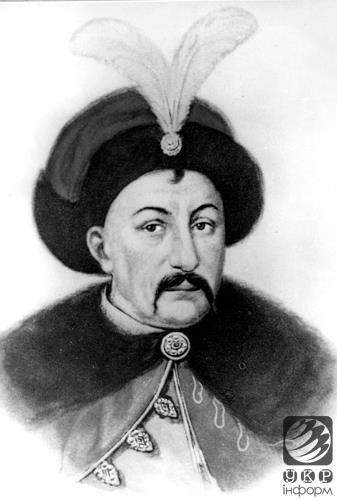 А Івана Брюховецького                                   Б  Івана Мазепу                                   В Якима Сомка                                   Г  Кирила Тура     Д Богдана Хмельницького Правильним твердженням щодо твору «Кайдашева сім´я» є А Маруся Кайдашиха залишилась без лівого ока через сутичку з Мотрею Б Маруся Кайдашиха залишилась без правого ока через сутичку з Мотрею В сім´ї примирились після того, як всохла черешня Г братам Карпові та Лаврінові подобаються високі дівчата Д сім´я не була богомільною, тому Омелько випивав зайву чарку Уривок «Що весілля, доню моя ? А де ж твоя пара? Де світилки з друженьками, Старости, бояре? В Московщині, доню моя! Іди ж їх шукати, Та не кажи добрим людям, Що є в тебе мати…»  у творі «Катерина» є А епілогом Б розвитком дії В кульмінацією Г прологом Д розв´язкою «Ви пан, а я сирота; ви багатий, а я бідна; та й по всьому я вам не під пару», - так відповідає на залицяння дівчина А Леся Б Мирослава В Наталка Г Галя  Д Марічка Правильно утворено пару «персонаж – назва твору» у рядку А Омелько – «Мартин Боруля» Б Іван – «Наталка Полтавка» В Леся – «Мойсей» Г Мавка – «Зачарована Десна» Д Гвинтовка – «Кавказ» Слова «І що я в Бога за людина!!! Ні в чому немає мені ані міри, ані втіхи – ні в любові, ні в стражданні, ні в захопленнях, ні в сумі пекельному. Неприкаяний я», - сказав А Іван Драч Б Василь Стус В Богдан-Ігор Антонич Г Григір Тютюнник Д Василь Симоненко Слова «Прийде до пошти, сяде на поріжку – тонесенька, тендітна, в благенькій вишиваній сорочечці й рясній спідничині над босими ногами – і сидить, сяє жовтими кучерями з-під чорної хустки…» про героїню А Марфу Б Софію В Анну Г Катерину Д Марисю Поезія  «О слово рідне! Орле скутий!» написана в руслі А імпресіонізму Б символізму В неореалізму Г експресіонізму Д модернізму «Лови летючу мить!» - радить у своїй поезії А Іван Франко Б Микола Вороний В Максим Рильський Г Павло Тичина Д Олександр Олесь У рядках: «Сестру я Вашу так любив — Дитинно / злотоцінно» використано  А діалектизми Б тавтологію В авторські неологізми Г архаїзми Д слова-терміни Українським письменником-емігрантом є А Очерет Б Губенко В Фітільов Г Рудченко Д Лозов´яга «Упав я дуже з коня. Летів верхи на полі, а собака з-за могили як вискочить, а кінь убік! А я лясь! Здорово впав. Лежав, мабуть, з годину, доки очунявся… Тижнів зо три після того хворів», - пише про себе автор рядків А «Ви знаєте, як липа шелестить       У місячні весняні ночі?..» Б «Лине вся в прозорих шатах,      У серпанках і блаватах…» В «Заплава річки Осколу, де він у цьому місці розбивається на кілька нешироких рукавів, заросла густими очеретами, кугою, верболозом і густою, зеленою соковитою травою. Як увійдеш, картуза не видко! Шумить заплава в травні та в червні…» Г «І в дорогу далеку     Ти  мене на зорі проводжала…» Д «На його зшитки із записами лекцій виник такий попит, що їх вирішено розмножити на машинці. Зокрема в галузі теорії ймовірності та вищої математики він зразу піднісся на ступінь загальновизнаного маестро» Слова «Щастя, як трясця, як нападе, не скоро покине… Ось побачиш, діло піде. Це фарт. Почався фарт – не зівай» належать А Многогрішному Б Сірчисі В Марійці Г Сіркові Д Наталці Своєрідне обрамлення, видіння солдата-розвідника - уявний образ дівчини Терези наявні у творі А «Майстер корабля» Б «Модри Камень» В «Захар Беркут» Г «Три зозулі з поклоном» Д «Камінний хрест» Іван Лучук – представник літературного угруповання А «Бу-Ба-Бу» Б «Нова дегенерація» В «ЛуГоСад» Г «Київська школа поетів» Д «вісімдесятники» Вірш «Любіть Україну» В. Сосюра написав А після створення УНР Б наприкінці Великої Вітчизняної війни В у часи хрущовської відлиги Г після смерті Сталіна Д після здобуття Україною незалежності У завданнях 54-57 до кожного з чотирьох рядків інформації, позначених цифрами, доберіть один правильний, на Вашу думку, варіант відповіді. Установіть відповідність між персонажем та жанром твору, у якому діє цей герой. Поєднайте епізоди того самого твору. Співвіднесіть присвяту твору з його назвою. Визначте, про якого митця йдеться у висловлюванні. Частина 3 Власне висловлення 58. Прочитайте наведений текст.        Народне прислів’я говорить: «Добре ім’я – найкраще багатство». У час новітніх інформаційних технологій людина може виступати в соціальних мережах під будь-яким «ніком». Таємно може продавати неякісний товар, писати пости з помилками, зробити нечесний вчинок, висловитися нецензурно. Зручно? Ім’я не постраждає.      Викладіть Ваш погляд на цю проблему: Чи важливо оберігати своє добре ім’я у наш час?      Сформулюйте тезу, наведіть два-три переконливі аргументи, що найкраще підтвердять Вашу думку. Проілюструйте Ваші міркування посиланнями на приклади з художньої літератури чи інших видів мистецтва (зазначте автора й назву твору, укажіть проблему, порушену митцем, художній образ, через який проблему розкрито, наведіть цитату з твору тощо), історичними фактами або випадками із життя. Не переказуйте змісту художнього твору, не давайте повної характеристики образів. Сформулюйте висновки. Орієнтовний обсяг роботи – 1 сторінка (200-250 слів). Текст обсягом до 100 слів екзаменатори не перевірятимуть. підмети присудки додатки означення А Хлопець замріяно слухав, розглядав високі стожари палаючого заходу. Б  Скрізь червоно: на небі, на узгір´ях, на горі. В Тиші і спокою, а не суєти  хочеться людині. Г Усе було палким в годину творчу: і небо, і земля, і камінь, і різець. Д Великий, кремезний та суворий  чоловік стояв біля неї. означено-особове неозначено-особове узагальнено-особове безособове А За добро добром платять. Б На полях співають уже не часто. В Назбираю запашних цілющих трав у горах. Г Захмарилось сьогодні. Д  Мабуть, ти почуваєшся погано. складносурядне  складнопідрядне  безсполучникове  складне з різними видами  А Мені видніється вдалині село. Б На білу гречку впали роси, веселі бджоли одгули, замовкло поле стоголосе в обіймах золотої мли. В Сичі в гаю перекликались, та ясен раз у раз скрипів. Г Лиш той творити може, хто любить свій народ  Д Гра припинилась і діти кинулись бігти додому, коли почалась гроза.     Персонаж твору Жанр твору Мирослава                                        Тереза                                       Іван Варениченко                            Авірон                                              А роман Б поема В новела Г повість Д поезія Епізод твору Епізод твору Григорій і Наталка дістануться України         демон пустелі спонукає героя до сумнівів      помирає від горілки, потрапив в рай               заходила у декотрі хати, попрощатися… А груша всихає і настає мир Б вистрибує на ходу  з поїзда В виводить свій народ з рабства Г розумна пані …була вдова Д служить у цісарській армії          Присвята Назва твору В. Жуковському                             «Цвітові яблуні» Я. де Бальмену любові всевишній А «Я (Романтика)»         Б «Катерина» В «Три зозулі з поклоном» Г «Кавказ» Д «Камінний хрест» Письменник Висловлювання Губенко Фітільов 3 Тобілевич 4 Лозов’яга А ....упродовж усього життя біг над прірвою з вірою в  людину, прагнучи запалити в ній незгасиму іскру, яка б шлях із чорної прірви зневіри, приниження і знеособлення у безсмертя. Він поспішав, боровся … Б  Його фейлетони і гуморески робили тиражі газетам, у яких друкувались. Він скоро завоював село, його ім'я стало чи не найпопулярнішим після Т. Шевченка. В Чим він був для України, для розвою її громадського та духовного життя, се відчуває кожний, хто чи то бачив на   сцені, чи хоч би лише читав його твори; се розуміє:він був одним із батьків новочасного українського театру, визначним артистом та при тім великим драматургом, якому рівного не має наша література. Г Він був сином мужика і став володарем у царстві духа, був кріпаком і став велетнем у царстві людської  культури. Він був самоуком і вказав нові, світлі і шляхи професорам і книжним ученим. Д Сам хвилюється і нас усіх хвилює, п'янить і непокоїть,дратує, знесилює і полонить. Аскет і фанатик, жорсткий до себе і до інших, хворобливо вражливий і гордий,  недоторканий і суворий, а часом - ніжний і сором'язливий, химерник і характерник, залюблений у слово, у форму, мрійник. 